INDICAÇÃO Nº 4287/2017Sugere ao Poder Executivo Municipal que proceda a operação tapa buraco em todas as ruas do bairro Conjunto Habitacional dos Trabalhadores. Protocolo (15343/2017). (D).	Excelentíssimo Senhor Prefeito Municipal, Nos termos do Art. 108 do Regimento Interno desta Casa de Leis, dirijo-me a Vossa Excelência para sugerir ao setor competente que proceda a operação tapa buraco em todas as ruas do bairro Conjunto Habitacional dos Trabalhadores.Justificativa:Fomos procurados por munícipes solicitando essa providencia, pois, todas as ruas do bairro estão com vários buracos, causando transtornos aos condutores e gerando riscos de atropelamento.Plenário “Dr. Tancredo Neves”, em 02 de Maio de 2017.José Luís Fornasari                                                  “Joi Fornasari”Solidariedade                                                    - Vereador -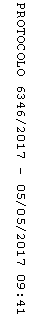 